2.A - PODKLADY NA SAMOŠTÚDIUM OD 25.05.2020 DO 29.05.2020Milí žiaci, situácia sa mení k lepšiemu, otvárajú sa školy, vyzerá to tak, že sa od 1.6.2020 stretneme v škole. Veľmi sa na Vás teším.Vašou úlohou na tento týždeň bude zopakovať si z predmetov matematika, slovenský jazyk a prvouka celoročné učivo. Prelistujte si učebnice a prečítajte si, čo sme sa učili. V škole si to všetko budeme precvičovať.Prostredníctvom asistentiek Vám doručili pracovný zošit s úlohami na každý deň. Pracujte na ňom od pondelka do piatku, každý deň 1 úlohu. Cez víkend oddychujte, športujte, pomáhajte rodičom v domácnosti a čítajte rozprávky.  Keďže je úloh desať, ostane Vám päť úloh na ďalší týždeň. Vo vypracovávaní úloh budeme pokračovať aj v nasledujúcom týždni, od 1.6.2020 do 5.6.2020, v škole. 	V čítanke si tento týždeň prečítajte texty do strany 104.Kontaktovať sa budeme naďalej telefonicky, Messengerom , na FB stránke 2.A ZŠ Švedlár a videohovorom. Vždy v pondelok o 10.00 hod si môžete vyzdvihnúť vytlačené zadanie u vedenia školy. Precvičujte si učivo v pracovných knihách, ktoré ste si zakúpili (Domáce precvičovanie) a na web stránkachhttps://www.sdetmi.com/podujatia/detail/63471/online-portaly-zdarma-pre-skolakov-pocas-koronavirusu,https://www.gramar.in/sk/,https://www.matika.in/sk/ .Ak budete mať otázky, volajte alebo píšte Vaša triedna učiteľka NÁBOŽENSKÁ VÝCHOVA  2.A  na obdobie 25.5.-5.6.2020BYŤ MILOSRDNÝMČo znamená byť milosrdným ?Milosrdný človek prejavuje súcit s druhými. Má pochopenie, je láskavý. Neodsudzuje, ale prijíma druhého takého, aký je a odpúšťa mu.Čo je zmierenie ?Zmieriť sa s ľuďmi alebo Bohom znamená najprv oľutovať – priznať vinu a prosiť o odpustenie.Každý večer prehodnotím svoje správanie – ak urobím chybu, oľutujem to a ospravedlním sa.DOPRAVNÁ VÝCHOVA 2.A  na obdobie 25.5.-5.6.2020DOPRAVNÉ  ZNAČKY PRE CYKLISTOV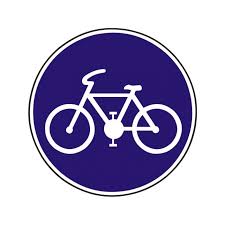 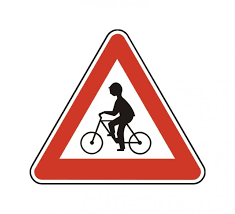 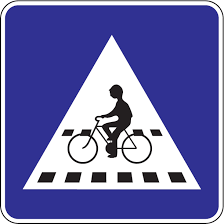 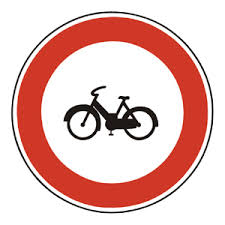 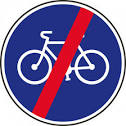 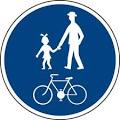 Nakresli si ich do zošita a pomenuj ich / ak nevieš presný názov, skús ho vyhľadať v učebnici alebo na internete /.